ATIVIDADE DE INGLÊS - 2º ANO CATANDUVAS, NOVEMBER 05TH 2020TODAY IS MONDAY  THE FRUITS – AS FRUTASOBSERVE O NOME DAS FRUTAS EM INGLÊS.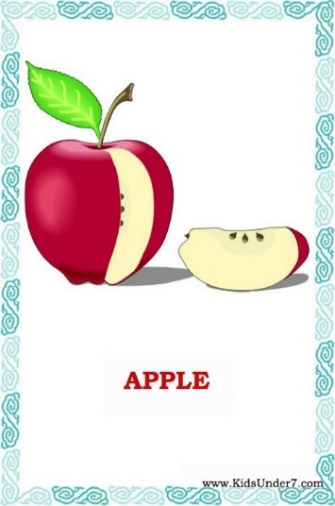 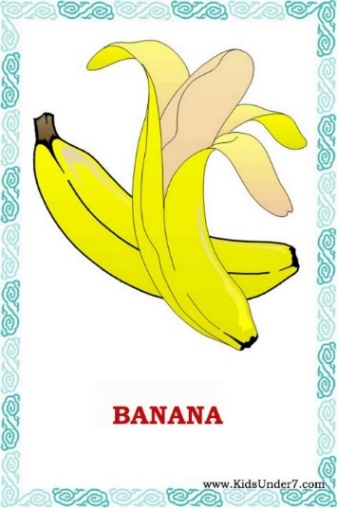 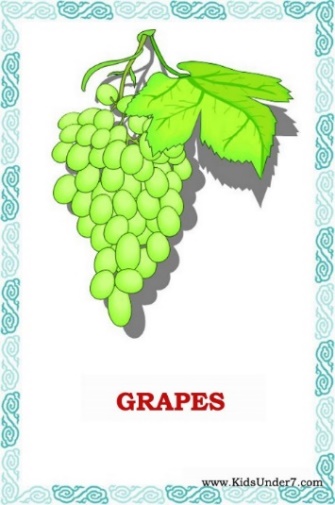 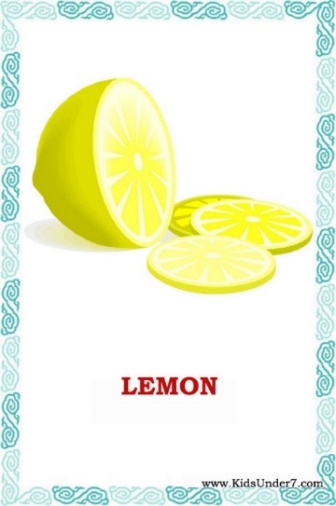 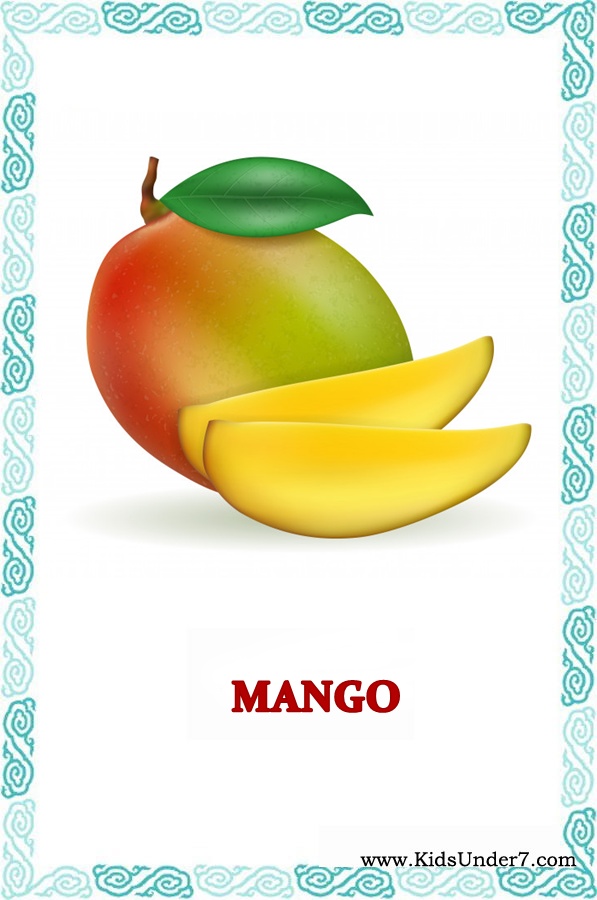 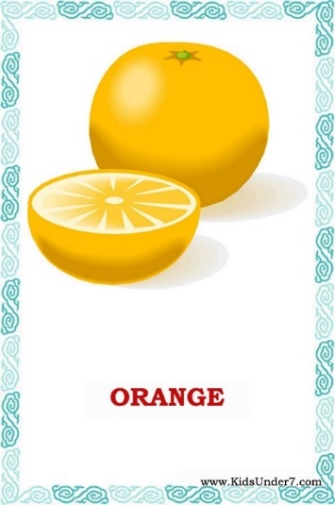 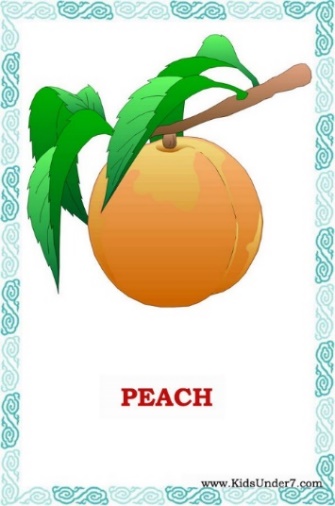 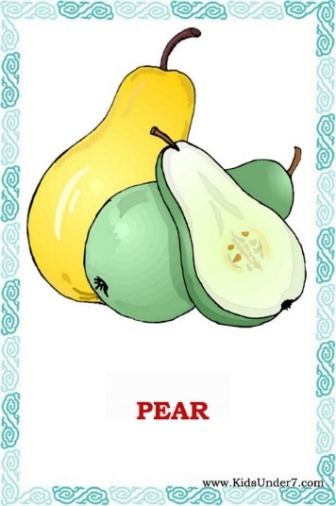 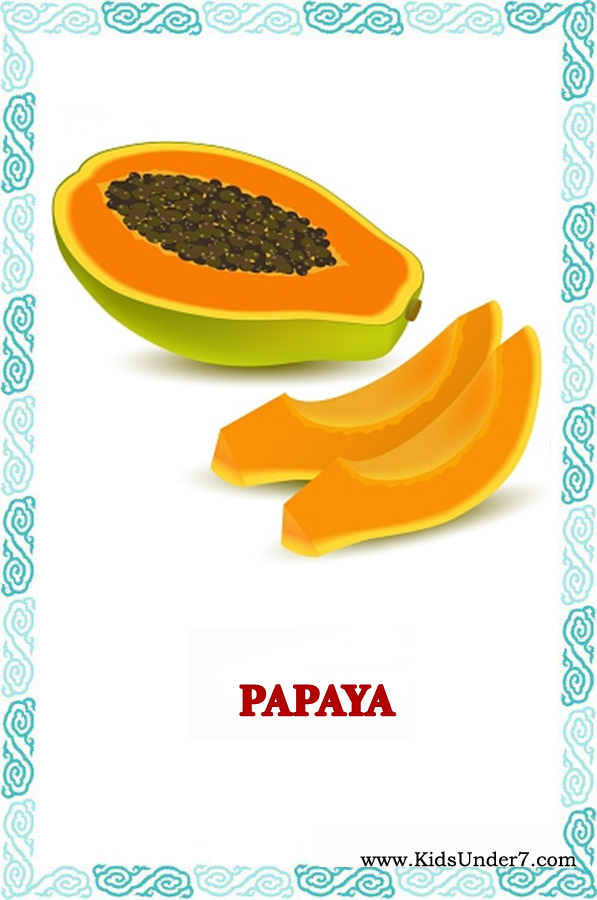 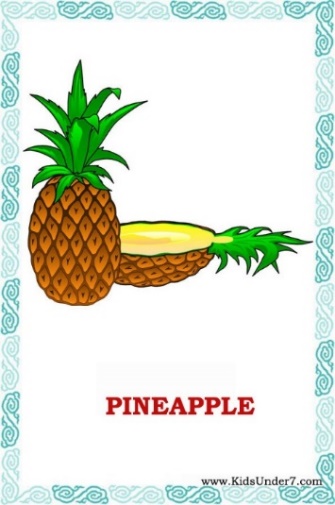 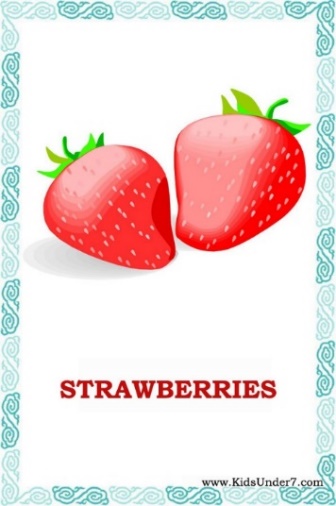 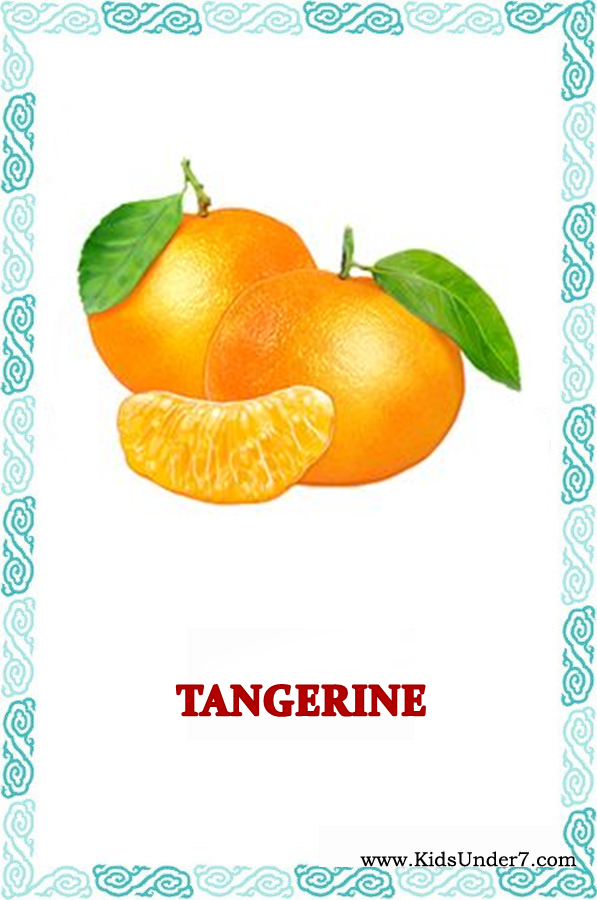 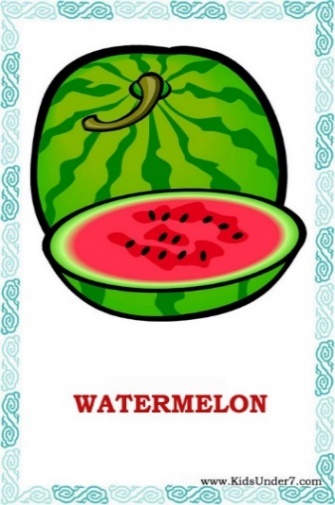 VAMOS VER UM VÍDEO SOBRE AS FRUITS – FRUTAS EM INGLÊS! FRUIT NAMES: https://www.youtube.com/watch?v=9VjqnaFSn9YATIVIDADE 1 – LIGUE OS NOMES DAS FRUITS – FRUTAS AO DESENHO CORRESPONDENTE E PINTE-AS.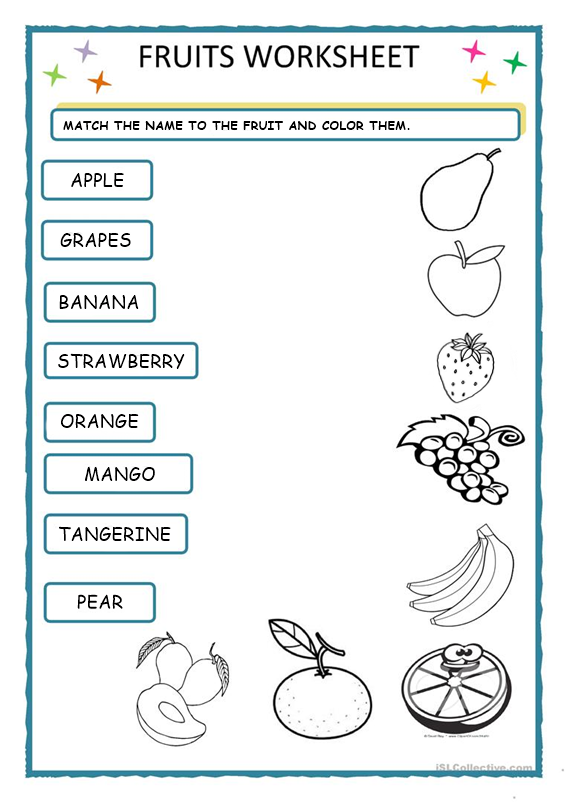 Escola Municipal de Educação Básica Augustinho Marcon.Catanduvas, novembro de 2020.Diretora: Tatiana Bittencourt Menegat. Assessora Técnica Pedagógica: Maristela Apª. Borella Baraúna.Assessora Técnica Administrativa: Margarete Petter Dutra.Professora: Jaqueline Demartini.Disciplina: Inglês2º ano.